KLASA: 03-06/18-01/URBROJ:2182/1-12/2-8-18Šibenik,  5. lipnja 2018.   Zapisnik sa jedanaeste  (11.) sjednice Školskog odbora Medicinske škole, održane dana  4. lipnja 2018.  (ponedjeljak)   u  13.30 sati u čitaonici škole, (broj 5). Sjednici  prisutno sedam (7)   članova. Nema odsutnih članova Školskog odbora.  Predsjednica Školskog odbora   je pozdravila  prisutne  članove   Školskog odbora i  utvrdila da je sjednici prisutna natpolovična većina članova Školskog odbora i da su odluke donesene na ovoj sjednici pravovaljane. Prisutnima je uz poziv dostavljen Zapisnik sa desete sjednice Školskog odbora i popratni materijali za ovu sjednicu.  Upitala je prisutne za primjedbe na zapisnik Školskog odbora. Nije bilo primjedbi. Predložila je prisutnima usvajanje Zapisnika sa  desete sjednice Školskog odbora. Zapisnik je jednoglasno usvojen. Predsjednica Školskog odbora predložila je  Dnevni red: DNEVNI RED:Povećani troškovi obrazovanja za školsku godinu 2018./2019.- prijedlogOslobađanje od povećanih troškova obrazovanjaOdluka o upisnini za držaljane izvan EURaznoPredsjednica Školskog odbora dala je prijedlog Dnevnog reda na glasanje. Dnevni red je jednoglasno prihvaćen. Ad.1. U Narodnim novinama 47/2018 objavljena je Odluke  o upisu učenika u I. razred srednje škole u školskoj godini 2018./2019., Na temelju čl. 141. Zakona o odgoju i obrazovanju u osnovnoj i srednjoj školi ( N.N. 87/2008;  86/2009; 92/10; 105/10, 90/11 i 16/12; 86/12; 93/13; 152/14; 7/17) i  točke XIX. Odluke  o upisu učenika u I. razred srednje škole u školskoj godini 2018./2019.,  ( N.N. 47/2018) Školski odbor Medicinske škole iz Šibenika, na prijedlog ravnateljice Aleksandre Acalin,  dipl. inž.  dana   4. lipnja 2018.  donio je prijedlog Odluke o naknadi za povećane troškove  obrazovanjaPovećani troškovi obrazovanja u školskoj godini 2018./2019. iznose   200,00  kuna po učeniku za sve  programe obrazovanja: Povećani troškovi obrazovanja koristili bi se za;  - akcije koje organizira svaki razredni odjel  - troškove proslave dana Škole - pomoć učenicima Škole - nagrađivanje  učenika Škole - troškovi maturantskih zabava i putovanja - osiguranje učenika kod osiguravajućeg društva  - nabavku školskih zadaćnica  nastavnog materijala  obrazaca za potrebe učenika i slično - podmirenje troškova učeničkih društava i slobodnih aktivnosti - nabavku tiska za učenike - pokriće štete nastale u školi kad se ne može utvrditi krivac - učeničke priredbe i proslave -  kupnju ulaznica za kazališne  športske  kulturne i druge priredbe - izdavanje učeničkih listova  priopćenja i slično - pute  troškove  učenika u svezi organiziranih aktivnosti - troškove stručnih putovanja  ( e- medica i sl.) - poboljšanje  razvijanje i unapređenje odgojno obrazovne djelatnosti - članarine - druge troškovima u skladu s odlukom ravnatelja ili Školskog odbora  - rezerve  - pomoći obitelji u slučaju smrti učenika- humanitarne akcijama- druge troškove  u skladu s navedenim. Predsjednica Školskog odbora                                                                                                             Gorana Radić Jelovčić, prof. Na temelju čl. 141. Zakona o odgoju i obrazovanju u osnovnoj i srednjoj školi ( N.N. 87/2008;  86/2009; 92/10; 105/10, 90/11 i 16/12; 86/12; 93/13; 152/14; 7/17) i  točke XIX. St. 3. Odluke  o upisu učenika u I.  razred srednje škole u školskoj godini 2018./2019., ( N.N: 47/2018)   Školski odbor Medicinske škole iz Šibenika, na prijedlog ravnateljice Aleksandre Acalin, dipl. inž.  dana  4. lipnja 2018. donio je prijedlog ODLUKE O OSLOBAĐANJUplaćanja povećanih  troškova obrazovanja koji se mogu naplatiti od učenikau školskoj godini 2018./2019.Plaćanja povećanih  troškova obrazovanja koji se mogu naplatiti od učenika mogu se osloboditi   učenici:kojima je brat ili sestra upisan kao redovni učenik Medicinske  škole i koji/a je platio/la povećane troškove,  što dokazuje preslikom potvrdečija je obitelj primatelj socijalne pomoći, što dokazuju važećom Potvrdom Centra za socijalnu skrb koji prilože Školskom odbor molbu sa odgovarajućom dokumentacijom  kojom dokazuju da se roditelji/skrbnici nalaze u posebno teškom materijlanom stanju, o čemu Školski odbor odlučuje posebno na svojoj sjednici.Na temelju članka 3. stavak 3. Pravilnika o elementima i kriterijima za izbor kandidata za upis u I. razred srednje škole ( N.N. 49/2015; 47/17 ) Školski odbor Medicinske škole iz Šibenika na svojoj sjednici održanoj dana  4.  lipnja 2018. donio je PRIJEDLOGo visini godišnjih troškova školovanja u iznosu od 4000,00 kn. za kandidate strane državljane iz zemalja izvan Europske unije, koji ne ispunjavaju niti jedan uvjet propisan člankom 3.  stavak 1.  Pravilnika o elementima i kriterijima za izbor kandidata za upis u I. razred srednje škole  ( N.N. 49/2015; 47/2017 )   Sjednica je završena u   14. 00. sati. 								Predsjednica Školskog odbora: 								Gorana Radić Jelovčić, prof. MEDICINSKA  ŠKOLAŠIBENIK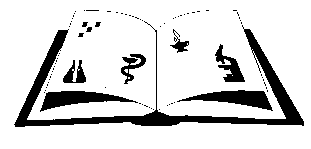 Žiro račun: 2411006-1100020394                Matični broj: 3875865                      OIB: 42369583179Ante Šupuka  29  (p.p. 75), 22000 Šibenik  Centrala: 022/331-253; 312-550 Fax: 022/331-024ŠIFRA ŠKOLE U MINISTARSTVU: 15-081-504e-mail: ured@ss-medicinska-si.skole.hrweb: http//ss-medicinska-si.skole.hr